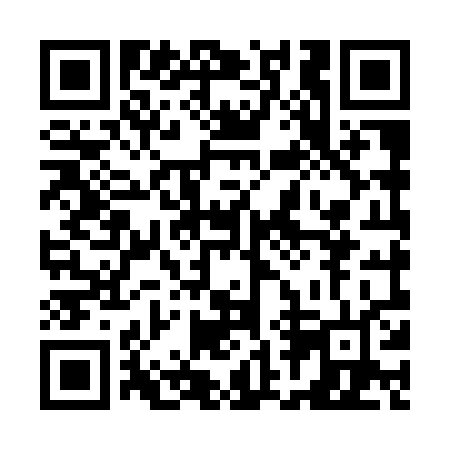 Prayer times for Girouardville, New Brunswick, CanadaMon 1 Jul 2024 - Wed 31 Jul 2024High Latitude Method: Angle Based RulePrayer Calculation Method: Islamic Society of North AmericaAsar Calculation Method: HanafiPrayer times provided by https://www.salahtimes.comDateDayFajrSunriseDhuhrAsrMaghribIsha1Mon3:275:301:236:489:1511:182Tue3:285:311:236:489:1511:183Wed3:295:321:236:489:1511:174Thu3:305:321:246:489:1411:165Fri3:315:331:246:489:1411:156Sat3:335:341:246:489:1411:147Sun3:345:351:246:479:1311:138Mon3:355:351:246:479:1311:129Tue3:375:361:246:479:1211:1110Wed3:385:371:246:479:1111:1011Thu3:405:381:256:469:1111:0912Fri3:415:391:256:469:1011:0713Sat3:435:401:256:469:0911:0614Sun3:445:411:256:459:0911:0515Mon3:465:421:256:459:0811:0316Tue3:485:431:256:459:0711:0217Wed3:495:441:256:449:0611:0018Thu3:515:451:256:449:0510:5919Fri3:535:461:256:439:0410:5720Sat3:545:471:256:439:0310:5521Sun3:565:481:256:429:0210:5422Mon3:585:491:256:429:0110:5223Tue4:005:501:256:419:0010:5024Wed4:025:511:266:408:5910:4825Thu4:035:521:266:408:5810:4726Fri4:055:541:266:398:5710:4527Sat4:075:551:256:388:5610:4328Sun4:095:561:256:388:5410:4129Mon4:115:571:256:378:5310:3930Tue4:135:581:256:368:5210:3731Wed4:155:591:256:358:5110:35